 شیوه نامه جذب هیئت علمی پژوهشی معاونت تحقیقات و فناوری دانشگاه  مقدمه: با توجه به رسالت دانشگاه در خصوص پیشبرد اهداف عالی نظام و در راستای توسعه تحقیقات و فناوری دانشگاه این شیوه نامه به منظور جذب اعضای هیئت علمی پژوهشی و توانمند جهت مراکز تحقیقاتی مصوب و دیگر واحدهای تابعه معاونت تحقیقات و فن آوری تدوین گردیده است.اهداف:افزایش تعداد اعضای هیئت علمی پژوهشی (با توجه به نیاز مراکز تحقیقاتی دانشگاه و دیگر واحدهای تابعه معاونت تحقیقات و فن آوری) به نسبت کل اعضای هیئت علمی دانشگاه  افزایش سطح کیفی تولیدات علمی و پژوهشی مراکز افزایش تعاملات علمی و پژوهشی مراکز تحقیقاتی با سایر مراکز متناظر داخلی و بین المللی  توسعه اهداف دانشگاه در راستای حرکت به سوی دانشگاههای نسل سومتعاریف: عضو هیئت علمی پژوهشی: اعضای هیئت علمی شاغل در مراکز تحقیقاتی دارای رزومه علمی و پژوهشی برجسته می‌باشد. مراکز تحقیقاتی مصوب دانشگاه: مراکزی که دارای مجوز اصولی یا قطعی از شورای گسترش دانشگاههای علوم پزشکی باشند. سایر واحدهای تابعه معاونت تحقیقات و فن آوری: عبارتند از آزمایشگاه جامع تحقیقات، واحدهای توسعه تحقیقات بالینی بیمارستان ها و مرکز جامع تحقیقاتی ـ درمانی سلولهای بنیادی  تبصره: تقاضای جذب هیات علمی پژوهشی در سایر واحد های معاونت تحقیقات که در بند 7 ذکر نشده است منوط به تایید حداقل دو سوم اعضا شورای پژوهشی دانشگاه است.متقاضی هیئت علمی پژوهشی: افرادی که دارای شرایط مندرج در بخش دوم این شیوه نامه باشند.بخش اول : انواع روش های جذب و بکارگیریجذب هیات علمی پژوهشی به منظور گذرانیدن ضریب K و انجام تعهدات  جذب هیات علمی پژوهشی در قالب فراخوان های دانشگاهی و کشوریبخش دوم: شرایط متقاضی هیات علمی پژوهشی متقاضی اعم از شاغل یا غیر شاغل در دانشگاه، باید حداقل دارای دانشنامه دکترای تخصصی PhD یا دانشنامه تخصصی علوم بالینی باشند.افراد متقاضی در صورت تامین انتظارات مشروحه ذیل میتوانند به عنوان عضو هیئت علمی پژوهشی به مدت یک سال در مراکز به‌کارگیری شوند. شرایط جذب هیات علمی:اعلام نیاز مرکز معطوف به ماموریت، مطالعه مهم و اولویت های مندرج در برنامه راهبردیتایید اعلام نیاز مرکز توسط شورای پژوهشی پژوهشکدهتایید اعلام نیاز پژوهشکده توسط شورای پژوهشی دانشگاهحداقل شرایط پذیرش داوطلب هیات علمی: ارائه حداقل یک پروپوزال تحقیقاتی در راستای بند 13 شرایط جذب هیات علمیمتقاضی باید دارای حداقل دو مورد از شرایط مشروحه ذیل باشد:دارای اچ ایندکس ۴ یا بالاتر براساس نمایه نامه اسکوپوسدارای تعداد حداقل ۱۰ مقاله علمی و پژوهشی چاپ شده در پایگاه داده اسکوپوس، PubMed و WoS (که از این تعداد در پنج مقاله نویسنده اول یا مسئول باشند).گذرانیدن دوره MPH یا پسا دکتریاجرای حداقل یک پروژه بین المللی به صورت مجری یا همکار اصلی دارای دو مقاله Q1 اسکوپوس که حداقل در یک مقاله نویسنده اول یا مسئول باشددارای حداقل یک پتنت ثبت شده بین المللی یا سه پتنت ثبت شده ملیدارای سابقه عضویت در یک شرکت دانش بنیان که منجر به تولید محصول شده باشد.کسب حداقل 70 درصد امتیاز پژوهشی در مصاحبه اعضای شورای پژوهشی مرکز براساس شاخص های ارزیابی و جذب اعضای هیئت علمیدارای تایید از شورای پژوهشی مرکز یا سایر واحدهای جذب کننده با اخذ نظر موافق حداقل دو سوم اعضای شورا دارای تایید از شورای پژوهشی پژوهشکده با تایید حداقل دو سوم اعضای شورا تصویب در شورای پژوهشی دانشگاه با تایید حداقل دو سوم اعضای شوراتبصره: رسمیت یافتن جلسات منوط به حضور دو سوم اعضای و نیز حضور نماینده یا دبیر شورای پژوهشی دانشگاه میباشد.این شیوه نامه در شورای پژوهشی دانشگاه مورخ 4/5/1401 مورد بررسی قرار گرفت و تصویب شد و در صورت لزوم در سال‌های آتی توسط شورای پژوهشی دانشگاه قابل بازنگری خواهد بود. 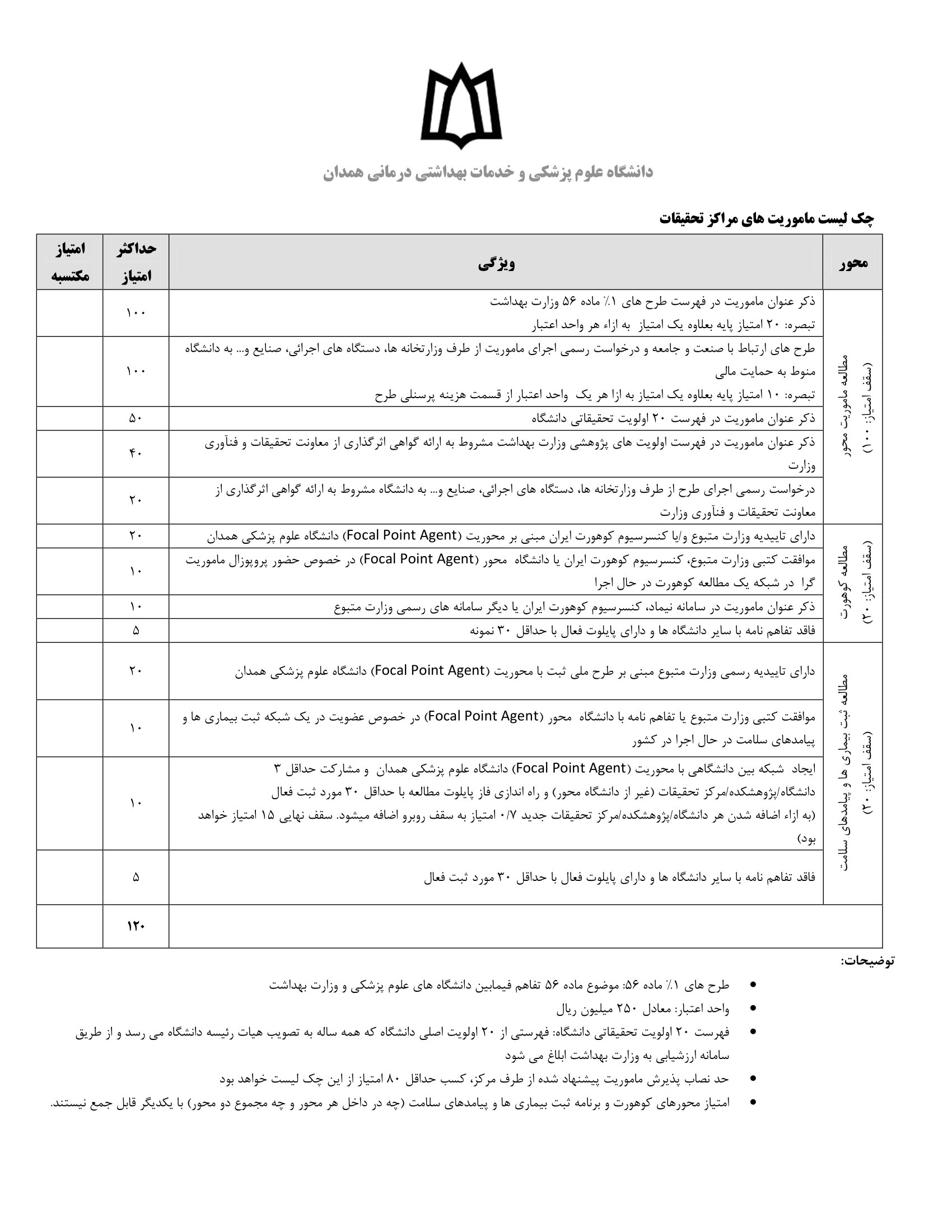 